AŞAĞI ÇAVUNDUR MAHALLESİ;TARİHİ:Aşağı çavundur mahallesi, Oğuzların Çavundur boyu tarafından Ankara savaşından sonra kurulmuş ve yerleşim yeri 150 sene kadar önce yeni göçmenler nedeniyle değişmiştir.Halen dünyaca tanınan ÇUBUK TURŞUSU'nun doğduğu mahalledir. Aşağı Çavundur Köyü 2004 yılından bu tarafa Çubuk'un mahallesi olmuştur. COĞRAFİ KONUMU:Aşağı Çavundur Mahallesi, Ankara il merkezine 42 km, Çubuk ilçesine 3 km uzaklıktadır,  Çubuk 2 Barajı mahalle sınırları içerisindedir.NÜFUSU:2017 yılı itibariyle Mahalle nüfusu 1641 dirİDARİ YAPI:Mahalle Muhtarı  Abdullah ESRE’dir. Cep Telefon Numarası: 537 636 11 53MAHALLEDEN GÖRÜNÜMLER: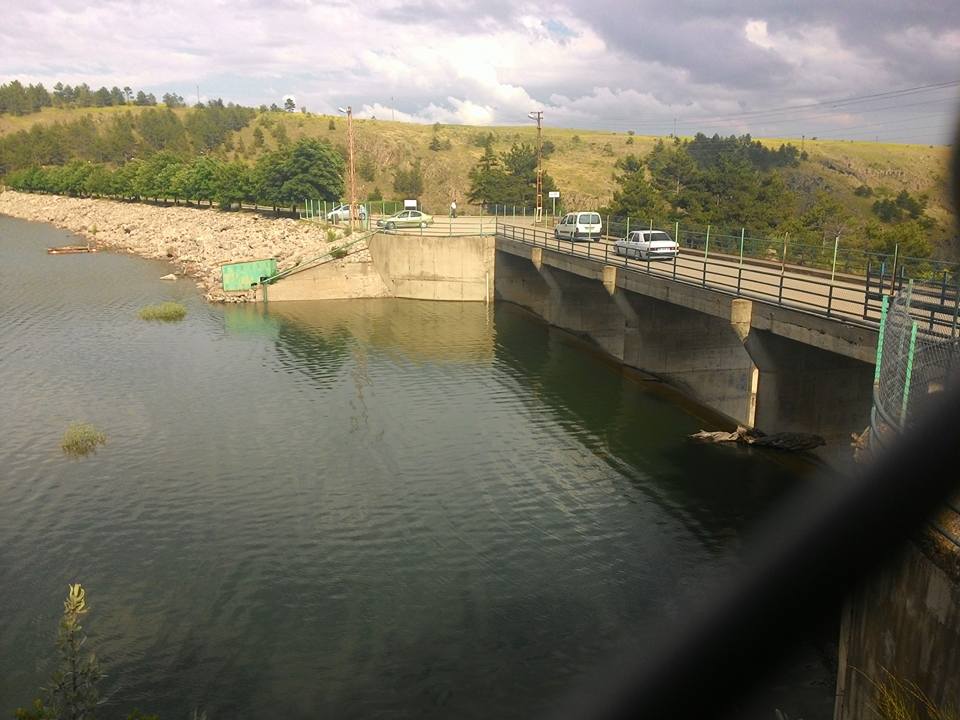 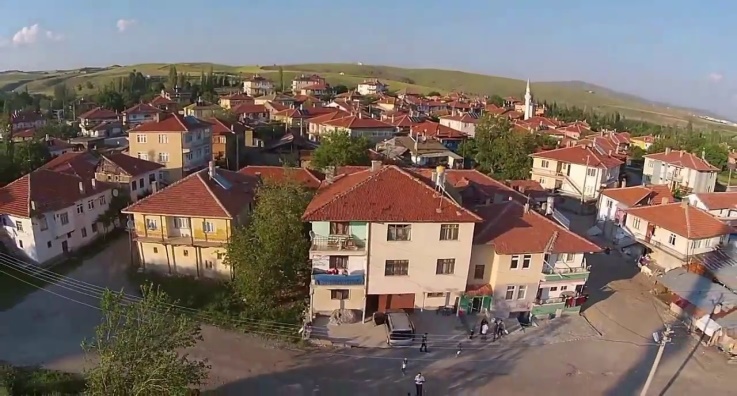 